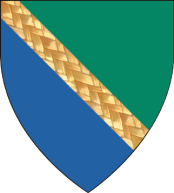 VLOGA ZA POTRDILO O NAMENSKI RABI ZEMLJIŠČAPodatki o zemljiški parceli, ki leži v k. o. ………………………………...  in je predmet pravnega prometa:/ustrezno obkroži/ Navodilo: Zemljiške parcele znotraj katastrske občine predstavljajo en zahtevek. En zahtevek lahko obsega največ deset posameznih zemljiških parcel. Prosilci lahko na enem zahtevku navedejo največ deset parcel znotraj ene katastrske občine.Skladno z zakonom o upravnih taksah – ZUT (Uradni list RS 106/2010-UPB5 – uradno prečiščeno besedilo, 14/15 – ZUUJFO, 84/15 – ZzeIP – J in 32/16 ) je treba za izdajo potrdila o namenski rabi zemljišča plačati upravno takso po tarifni št. 37 ZUT v vrednosti 22,70 evrov. Plačilo upravne takse je možno s plačilnim nalogom na TRR Občine Dol pri Ljubljani št. SI56 01222-4220309146, koda namena: GOVT, sklic: SI11 75213-7111002-125,  namen nakazila: plačilo upravne takse.Ime in priimek vlagatelja oz. naziv pravne osebe Naslov / sedež / pošta Telefon / Faks / e - poštaDatumParcelna št. Zahtevam kopijo kartografskega dela prostorskega akta da – nePriloga: načrt parcele (mapna kopija) z veljavnim stanjem parcelacije zemljišč da – neNačrt lahko pridobite na GURS, Območni geodetski upravi Ljubljana, Izpostavi Ljubljana, Cankarjeva 1/III. V primeru, da načrt vlogi ne bo priložen, ga  bo Oddelek za  pridobil sam, pri čemer je rok za pridobitev načrta do 18 dni (3 dni za odpravek, 15 dni  za delo GURS), za kolikor se tudi podaljša rok za izdajo potrdila o namenski rabi zemljišča.Podpis vlagatelja:žig(za pravne osebe)